Załącznik nr 8 b do SIWZ(pieczątka Wykonawcy)Szczegółowy opis techniczny przedmiotu zamówienia – FORMUALARZ OFEROWANEGO WYPOSAŻENIAUWAGA:Przedstawione zdjęcia, rysunki, modele i wizualizacje w niniejszej SIWZ mają jedynie charakter przykładowy i wzorcowy. Dla wyspecyfikowanych urządzeń podane parametry są wartościami minimalnymi, sprzęt o parametrach lepszych, wyższych od wyspecyfikowanych spełnia wymagania określone przez Zamawiającego. W przypadku braku nazwy producenta lub typu, produktu, modelu lub innych danych umożliwiających identyfikację oferowanego sprzętu, oferta Wykonawcy nie będzie podlegała uzupełnieniu i zostanie odrzucona na podstawie art. 89 ust. 1 pkt 2) ustawy Pzp tj. z powodu niezgodności treści oferty z treścią Specyfikacji Istotnych Warunków Zamówienia. Sprzęt wymieniony w pozycji 1,2 i 4 powinien pochodzić od jednego producenta (o podobnej stylistyce).....................................................................................	(pieczątka i podpis osób/y uprawnionych do 		składania oświadczeń woli)……………………………..,dnia………………………..2018 r.L.p.Opis przedmiotu zamówieniaWymagane minimalne  parametry oferowanego wyposażeniaIlość szt.** Nazwa producenta oferowanego sprzętu Parametry oferowanego wyposażenia *zaznaczyć właściwą odpowiedź  (tak/nie)** w puste miejsca wpisać parametry oferowanego urządzenia L.p.Opis przedmiotu zamówieniaWymagane minimalne  parametry oferowanego wyposażeniaIlość szt.** Model oferowanego sprzętu oraz/lub numer katalogowy Parametry oferowanego wyposażenia *zaznaczyć właściwą odpowiedź  (tak/nie)** w puste miejsca wpisać parametry oferowanego urządzenia 1.Uchwyt na papier toaletowyWykonany z tworzywa ABS22****1.Uchwyt na papier toaletowyKolor: carbon - czarny mat lub równoważny22****1.Uchwyt na papier toaletowyOkienko do kontroli ilości papieru w pojemniku22**tak/ nie*1.Uchwyt na papier toaletowyDostosowany do papieru o maksymalnej średnicy 23 cm22**tak/ nie*1.Uchwyt na papier toaletowyPojemnik zamykany na kluczyk22**tak/ nie*1.Uchwyt na papier toaletowyWymiary średnica:  270 mm,  głębokość:  120 mm (+/- 20 mm ) 22****1.Uchwyt na papier toaletowy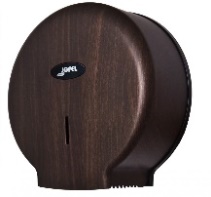 22**2.Pojemnik na ręczniki papierowePojemność do 600 szt. ręczników 33****2.Pojemnik na ręczniki papieroweWykonany z tworzywa ABS33****2.Pojemnik na ręczniki papieroweKolor: carbon - czarny mat lub równoważny33****2.Pojemnik na ręczniki papieroweZaopatrzony w okienko do kontroli ilości ręczników w pojemniku33**tak/ nie*2.Pojemnik na ręczniki papierowePodajnik zamykany na kluczyk33**tak/ nie*2.Pojemnik na ręczniki papieroweWymiary: 280 mm  x 130 mm x 370 mm (szerokość x głębokość  x wysokość) (+/-20 mm)33****2.Pojemnik na ręczniki papierowe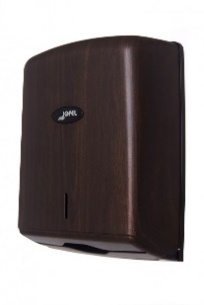 33**3Druciany kosz  na zużyte ręczniki papierowe Druciany kosz metalowy ażurowy  na zużyte ręczniki papierowe - możliwość stosowania jednorazowych worków foliowych.6**tak/ nie*3Druciany kosz  na zużyte ręczniki papierowe Pojemność: 47 litrów6****3Druciany kosz  na zużyte ręczniki papierowe Wykonany z metalowych prętów powlekanych białym PCV6**tak/ nie*3Druciany kosz  na zużyte ręczniki papierowe 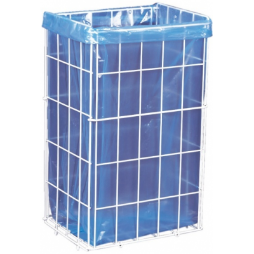 6**4Pojemnik na mydło w płyniePojemność zbiornika 1000 ml (+/- 100ml)39****4Pojemnik na mydło w płynieMożliwość uzupełniania mydła z kanistra39**tak/ nie*4Pojemnik na mydło w płynieOkienko do kontroli poziomu mydła39**tak/ nie*4Pojemnik na mydło w płynieKolor: carbon - czarny mat lub równoważny39****4Pojemnik na mydło w płynieWykonany z tworzywa ABS39****4Pojemnik na mydło w płynieZamykany na kluczyk39****4Pojemnik na mydło w płynie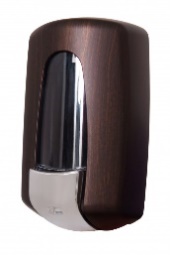 39**5.Lustro Prostokątne o wymiarach 600x700 mm,  (+/- 20mm) gr. Nie mniej niż 4mm21****5.Lustro Krawędź fazowana 21**tak/ nie*5.Lustro Przeznaczone do klejenia do płytek.21**tak/ nie*6.Szczotki do toaletTuba stojąca wykonana ze stali nierdzewnej polerowanej22**tak/ nie*6.Szczotki do toaletRączka szczotki wyposażona w przykrywkę tuby, która zapobiega wydostawaniu się zapachu. 22**tak/ nie*6.Szczotki do toaletNa dnie tuby plastikowa miseczka, którą można wyjmować22**tak/ nie*7.Kosz sanitarny do toalet damskichWykonany z tworzywa ABS15****7.Kosz sanitarny do toalet damskichKolor biały15****7.Kosz sanitarny do toalet damskichKonstrukcja pokrywy pozostawia zawartość stale zamkniętą i niewidoczną15**tak/ nie*7.Kosz sanitarny do toalet damskichPokrywa otwierana przyciskiem pedałowym15**tak/ nie*7.Kosz sanitarny do toalet damskichPojemność 15 l  (+/- 1l)15****7.Kosz sanitarny do toalet damskich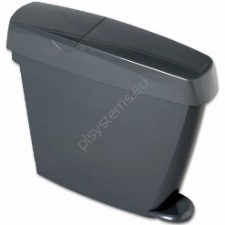 15**8.Uchwyt dla niepełnosprawnych stały Wykonany ze stali nierdzewnej polerowanej2****8.Uchwyt dla niepełnosprawnych stały Karbowany (zapobiega ślizganiu się rąk)2**tak/ nie*8.Uchwyt dla niepełnosprawnych stały Śruby montażowe schowane pod ozdobną rozetką2**tak/ nie*8.Uchwyt dla niepełnosprawnych stały Do użytku w toaletach publicznych2**tak/ nie*8.Uchwyt dla niepełnosprawnych stały Należy dostarczyć wraz z urządzeniem wymagane certyfikaty i deklaracje zgodności.2**tak/ nie*8.Uchwyt dla niepełnosprawnych stały Wymiary:– zdjęcie ( +/- 20mm)2****8.Uchwyt dla niepełnosprawnych stały 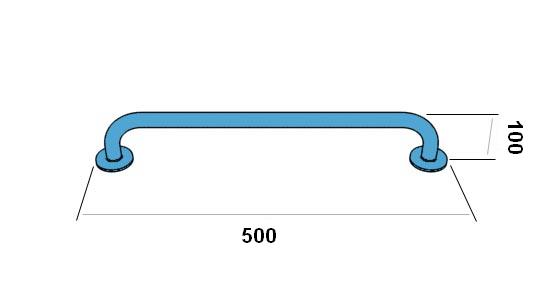 2**9.Uchwyt dla niepełnosprawnych uchylnyWykonany ze stali nierdzewnej polerowanej2****9.Uchwyt dla niepełnosprawnych uchylnyUchwyt na papier toaletowy2**tak/ nie*9.Uchwyt dla niepełnosprawnych uchylnyDo użytku w toaletach publicznych2**tak/ nie*9.Uchwyt dla niepełnosprawnych uchylnyNależy dostarczyć wraz z urządzeniem wymagane certyfikaty i deklaracje zgodności.2**tak/ nie*9.Uchwyt dla niepełnosprawnych uchylnyWymiary:wymiary na zdjęciu ( +/- 20mm)2****9.Uchwyt dla niepełnosprawnych uchylny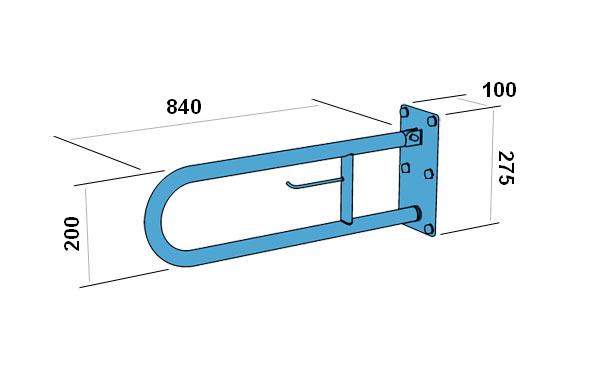 2**10.Druciany kosz  na zużyte ręczniki papieroweDruciany kosz metalowy ażurowy  na zużyte ręczniki papierowe - możliwość stosowania jednorazowych worków foliowych.4**tak/ nie*10.Druciany kosz  na zużyte ręczniki papierowePojemność: 22 litry4****10.Druciany kosz  na zużyte ręczniki papieroweWykonany z metalowych prętów powlekanych białym PCV4**tak/ nie*10.Druciany kosz  na zużyte ręczniki papierowe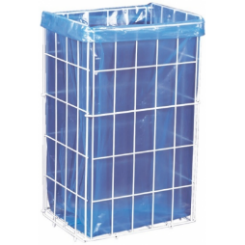 4**11.Kosz zamykany trzykomorowy Trzykomorowy kosz do segregacji 3x15 L 20****11.Kosz zamykany trzykomorowy Wykonany ze stali nierdzewnej. 20**tak/ nie*11.Kosz zamykany trzykomorowy Kosz posiada trzy niezależne od siebie komory, oznaczone w kolorach recyklingowych. 20**tak/ nie*11.Kosz zamykany trzykomorowy Każda z komór wyposażona jest w wewnętrzne wiadro ułatwiające opróżnianie pojemnika z odpadów, dodatkowo można w nich z łatwością zainstalować worki foliowe. 20**tak/ nie*11.Kosz zamykany trzykomorowy 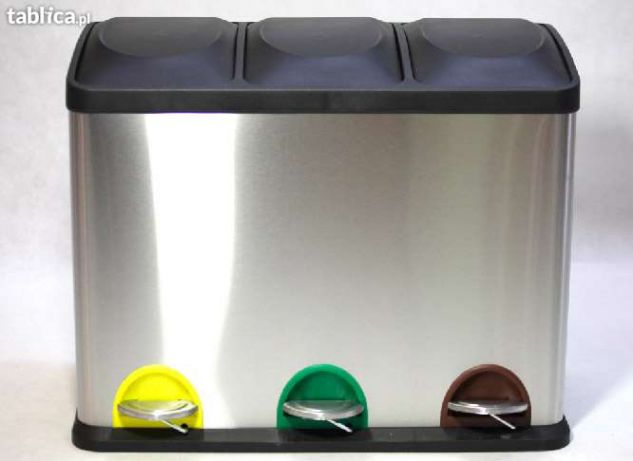 20**12.Stacja modułowa do segregacji odpadów czterokomorowa Czterokomorowa (cztery pojemniki o pojemności 70l każdy). 5****12.Stacja modułowa do segregacji odpadów czterokomorowa Korpus pojemnika wykonany z blachy ocynkowanej o grubości minimum 1 mm w kolorze srebrnym malowany metodą proszkową5**tak/ nie*12.Stacja modułowa do segregacji odpadów czterokomorowa Pokrywa pojemników wykonana z blachy ocynkowanej o grubości  minimum 3 mm 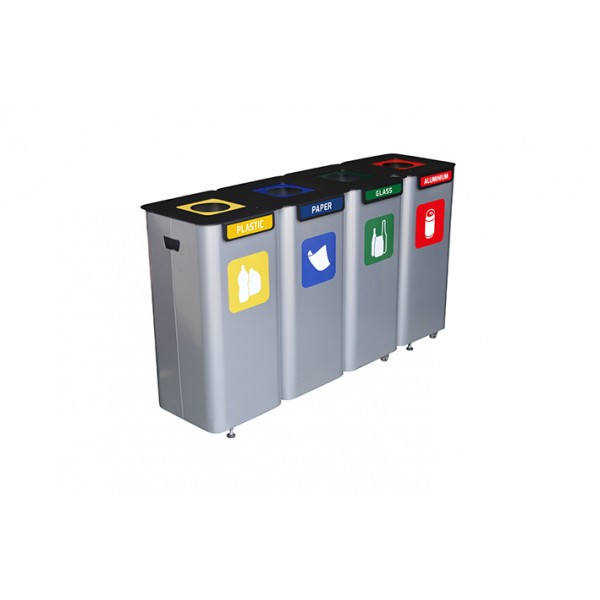 5****13.Automat sprzątającySzerokość robocza minimum 450mm1****13.Automat sprzątającySzerokość odsysania minimum 550mm1****13.Automat sprzątającyMax. podciśnienie nie mniej niż 204mbar1****13.Automat sprzątającyZbiornik wody czystej1**tak/ nie*13.Automat sprzątającyZbiornik wody brudnej 1**tak/ nie*13.Automat sprzątającyCiężar nie większy niż 150 kg1****13.Automat sprzątającyTalerz nośny do padów nie mniej niż szt.11****13.Automat sprzątającySzczotka szorująca standardowa nie mniej niż szt. 21****13.Automat sprzątającyPad biały nie mniej szt. 51****13.Automat sprzątającyPad czerwony nie mniej szt. 51****13.Automat sprzątającyAutomat sprzątający musi mieścić się na platformie o wymiarach nie większych niż 1400mm x 1100mm1****13.Automat sprzątającyzasilany sieciowo 230V1****13.Automat sprzątającyz przewodem sieciowym minimum 25 metrów1****13.Automat sprzątającyPosiada belkę ssącą1**tak/ nie*14.Polerka jednotarczowa Szerokość robocza co najmniej 350mm 1****14.Polerka jednotarczowa Prędkość obrotowa co najmniej 150obr/minutę1****14.Polerka jednotarczowa Długość kabla co najmniej 12m1****14.Polerka jednotarczowa Napięcie - 230V1****14.Polerka jednotarczowa Wyposażenie dodatkowe: 1****14.Polerka jednotarczowa Pad do polerowania linoleum, PCV i do olejowania  co najmniej szt. 51****14.Polerka jednotarczowa Pad czarny - do nakładania siatek szlifujących i do czyszczenia co najmniej szt. 5 1****15.Robot do mycia okien Tryb czyszczenia: AUTOMATYCZNY ORAZ  STEROWANY PILOTEM  1****15.Robot do mycia okien Automatycznie powraca do punktu początkowego  1**tak/ nie*15.Robot do mycia okien Czyszczenie w pionie i poziomie powierzchni szklanych i luster 1**tak/ nie*15.Robot do mycia okien Zasilanie nie mniej niż 240 V ~ 50 Hz1****15.Robot do mycia okien Długość przedłużacza: minimum 4 m1****15.Robot do mycia okien Długość liny: minimum 5 m1****